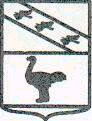 Администрация города ЛьговаКурской областиРАСПОРЯЖЕНИЕ           от    09.04.2019        №  175-рОб утверждении плана контрольных мероприятий по контролю в сфере закупок на 2019 год	В соответствии с ч.3 статьи 99 Федерального закона от 5 апреля 2013 г. № 44-ФЗ « О контрактной системе в сфере закупок товаров, работ, услуг для обеспечения государственных и муниципальных нужд» :Утвердить план контрольных мероприятий по контролю в сфере закупок  на 2019 год (приложение № 1).Контроль  за исполнением настоящего распоряжения оставляю за собой.Распоряжение вступает в силу со дня его подписания и подлежит размещению на официальном сайте муниципального образования «Город Льгов» Курской области в сети «Интернет».Глава города			                   				В.В. ВоробьёвПЛАНКОНТРОЛЬНЫХ МЕРОПРИЯТИЙ Администрации города Льгова по  контролю в сфере закупок на основании части 3  статьи 99 Федерального закона от 05.04.2013 года № 44-ФЗ « О контрактной системе в сфере закупок товаров, работ, услуг для обеспечения государственных и муниципальных нужд» на 2019 год.Тема контрольного мероприятия: соблюдение требований Федерального закона от 05.04.2013 года № 44-ФЗ « О контрактной системе в сфере закупок товаров, работ, услуг для обеспечения государственных и муниципальных нужд» и иных нормативных правовых актов о контрактной системе в сфере закупок.Приложение № 1Утверждено                                                                                                              распоряжением Администрации города Льгова                                                                                                                                       от 09.04.2019 №   175-р                         № п/пНаименование субъекта проверкиИНН субъекта проверкиАдрес местонахождения субъекта проверки Цель проверкиМесяц начала проведения проверки/проверяемый период1.Муниципальное бюджетное дошкольное образовательное учреждение « Детский сад № 9 г. Льгова»4613005037г. Льгов, ул. Советская,40Предупреждение и выявление нарушений законодательства Российской Федерации и иных нормативных правовых актов о контрактной системе в сфере закупок.Ноябрь/01.01.2018-30.09.2019г.